Village of BawlfUTILITIES RENTAL AGREEMENTI, _________________________________, being the owner of the property described above, hereby consent to having the Village of Bawlf utility billing forwarded to the renter at the renter’s mailing address as noted above.  The utility billing shall be retained in my name, but forwarded in care of the renter.I AM ALSO AWARE THAT:Any unpaid utility balances as per Sections 48 & 49 of Bylaw #606/16, are the responsibility of the owner and if arrears remain unpaid by either the renter or the property owner, balances not paid within the specified time will be transferred to the property tax account, plus administration fees and any penalties, knowing that amounts transferred to the tax roll are then subject to penalties applicable to unpaid taxes.Submitted to the Village Office:         	___________________________					Date___________________________	___________________________Signature of Property Owner		Signature of Property Owner___________________________	___________________________Print Name					Print Name						___________________________								Approved by Village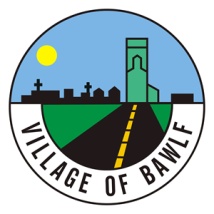 Utility Account Number:Effective Date:Legal Description:
Lot(s):	Block:	Plan:Street Address:Owner’s Name(s):Renter’s Name(s):Owner’s Mailing Address:Renter’s Mailing Address:Owner’s Phone Number(s):Renter’s Phone Number(s):